Please submit Concept Proposal between April 2, 2018 – May 11, 2018, to both dharrison@sdrc.ca.gov and jrichards@sdrc.ca.gov.  If there are any questions please contact Dustin Harrison by email or at 619.525.4094.Applicant may use attached additional pages, if needed.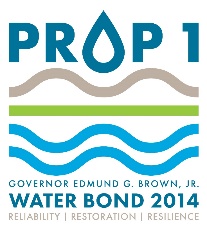 San Diego River ConservancyProposition 1Concept Proposal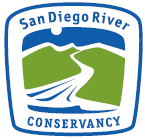 Grant TypeCheck which box describes project type:          Acquisition          Development/ImplementationCheck which box describes project type:          Acquisition          Development/ImplementationCheck which box describes project type:          Acquisition          Development/ImplementationProject TitleProvide a brief, descriptive project title:Provide a brief, descriptive project title:Provide a brief, descriptive project title:Applicant NameName of the applicant:Name of the applicant:Name of the applicant:Person Authorized to Sign AgreementProvide name and title of person authorized to legally sign the grant agreement (signatory):Provide name and title of person authorized to legally sign the grant agreement (signatory):Provide name and title of person authorized to legally sign the grant agreement (signatory):Signatory InformationProvide Signatory’s contact information:Provide Signatory’s contact information:Provide Signatory’s contact information:Applicant’s Project ManagerProvide Project Manager’s contact information:Provide Project Manager’s contact information:Provide Project Manager’s contact information:Eligible EntityCheck box for which organizational type the applicant falls under. If applicant does not fall under a listed category, the applicant is not an eligible entity:       Public agency        Nonprofit organization       Public utility       Federally recognized Indian tribe       State Indian tribe listed on the Native American Heritage                    Commission’s California Tribal Consultation List       Water supply companyCheck box for which organizational type the applicant falls under. If applicant does not fall under a listed category, the applicant is not an eligible entity:       Public agency        Nonprofit organization       Public utility       Federally recognized Indian tribe       State Indian tribe listed on the Native American Heritage                    Commission’s California Tribal Consultation List       Water supply companyCheck box for which organizational type the applicant falls under. If applicant does not fall under a listed category, the applicant is not an eligible entity:       Public agency        Nonprofit organization       Public utility       Federally recognized Indian tribe       State Indian tribe listed on the Native American Heritage                    Commission’s California Tribal Consultation List       Water supply companyFEIN______________________________________________________________________________Non ProfitCheck box if applicant is qualified to do business in California and qualified under Section 501(c)(3). Yes	NoIf yes, provide 501(c)(3) nonprofit organization number:501(c)(3) nonprofit organization number: ______________________Check box if applicant is qualified to do business in California and qualified under Section 501(c)(3). Yes	NoIf yes, provide 501(c)(3) nonprofit organization number:501(c)(3) nonprofit organization number: ______________________Check box if applicant is qualified to do business in California and qualified under Section 501(c)(3). Yes	NoIf yes, provide 501(c)(3) nonprofit organization number:501(c)(3) nonprofit organization number: ______________________MitigationIs the applicant’s project required mitigation from another project ?       Yes	    NoIf yes, project is ineligible  Is the applicant’s project required mitigation from another project ?       Yes	    NoIf yes, project is ineligible  Is the applicant’s project required mitigation from another project ?       Yes	    NoIf yes, project is ineligible  Proof of InsuranceApplicant must attach a copy of current insurance policy general liability and workers compensation with a minimum of $1 million per occurrence/ and $1 million aggregate.Applicant must attach a copy of current insurance policy general liability and workers compensation with a minimum of $1 million per occurrence/ and $1 million aggregate.Applicant must attach a copy of current insurance policy general liability and workers compensation with a minimum of $1 million per occurrence/ and $1 million aggregate.Project SummaryWrite a summary of the proposed project:Write a summary of the proposed project:Write a summary of the proposed project:Proposition 1, Chapter 6 sets forth 13 specific purposes for the allocation of fundsApplicant’s proposed project meets the following purposes in support of Chapter 6 of Proposition 1 (California Water Code Section 79732(a)Applicant’s proposed project meets the following purposes in support of Chapter 6 of Proposition 1 (California Water Code Section 79732(a)Applicant’s proposed project meets the following purposes in support of Chapter 6 of Proposition 1 (California Water Code Section 79732(a)Proposition 1, Chapter 6 sets forth 13 specific purposes for the allocation of fundsProtect and increase economic benefits arising from healthy watersheds, fishery resources and instream flow.Protect and increase economic benefits arising from healthy watersheds, fishery resources and instream flow.Protect and increase economic benefits arising from healthy watersheds, fishery resources and instream flow.Proposition 1, Chapter 6 sets forth 13 specific purposes for the allocation of fundsImplement watershed adaptation projects in order to reduce the impacts of climate change on communities and ecosystems.Implement watershed adaptation projects in order to reduce the impacts of climate change on communities and ecosystems.Implement watershed adaptation projects in order to reduce the impacts of climate change on communities and ecosystems.Proposition 1, Chapter 6 sets forth 13 specific purposes for the allocation of fundsRestore river parkways throughout the state, including but not limited to projects pursuant to the California River Parkways Act of 2004 and urban river greenways.Restore river parkways throughout the state, including but not limited to projects pursuant to the California River Parkways Act of 2004 and urban river greenways.Restore river parkways throughout the state, including but not limited to projects pursuant to the California River Parkways Act of 2004 and urban river greenways.Proposition 1, Chapter 6 sets forth 13 specific purposes for the allocation of fundsProtect and restore aquatic, wetland and migratory bird ecosystems including fish and wildlife corridors and the acquisition of water rights for instream flow.Protect and restore aquatic, wetland and migratory bird ecosystems including fish and wildlife corridors and the acquisition of water rights for instream flow.Protect and restore aquatic, wetland and migratory bird ecosystems including fish and wildlife corridors and the acquisition of water rights for instream flow.Proposition 1, Chapter 6 sets forth 13 specific purposes for the allocation of fundsFulfill the obligations of the state of California in complying with the terms of multiparty settlement agreements related to water resources.Fulfill the obligations of the state of California in complying with the terms of multiparty settlement agreements related to water resources.Fulfill the obligations of the state of California in complying with the terms of multiparty settlement agreements related to water resources.Proposition 1, Chapter 6 sets forth 13 specific purposes for the allocation of fundsRemove barriers to fish passage.Remove barriers to fish passage.Remove barriers to fish passage.Proposition 1, Chapter 6 sets forth 13 specific purposes for the allocation of fundsCollaborate with federal agencies in the protection of fish native to California and wetlands in the central valley of California.Collaborate with federal agencies in the protection of fish native to California and wetlands in the central valley of California.Collaborate with federal agencies in the protection of fish native to California and wetlands in the central valley of California.Proposition 1, Chapter 6 sets forth 13 specific purposes for the allocation of fundsImplement fuel treatment projects to reduce wildfire risks, protect watersheds tributary to water storage facilities and promote watershed health.Implement fuel treatment projects to reduce wildfire risks, protect watersheds tributary to water storage facilities and promote watershed health.Implement fuel treatment projects to reduce wildfire risks, protect watersheds tributary to water storage facilities and promote watershed health.Proposition 1, Chapter 6 sets forth 13 specific purposes for the allocation of fundsProtect and restore rural and urban watershed health to improve watershed storage capacity, forest health, protection of life and property, stormwater resource management, and greenhouse gas reduction.Protect and restore rural and urban watershed health to improve watershed storage capacity, forest health, protection of life and property, stormwater resource management, and greenhouse gas reduction.Protect and restore rural and urban watershed health to improve watershed storage capacity, forest health, protection of life and property, stormwater resource management, and greenhouse gas reduction.Proposition 1, Chapter 6 sets forth 13 specific purposes for the allocation of fundsProtect and restore coastal watersheds including but not limited to bays, marine estuaries and nearshore ecosystems.Protect and restore coastal watersheds including but not limited to bays, marine estuaries and nearshore ecosystems.Protect and restore coastal watersheds including but not limited to bays, marine estuaries and nearshore ecosystems.Proposition 1, Chapter 6 sets forth 13 specific purposes for the allocation of fundsReduce pollution or contamination of rivers, lakes, streams, or coastal waters, prevent and remediate mercury contamination for legacy mines, and protect or restore natural system functions that contribute to water supply, water quality, or flood management.Reduce pollution or contamination of rivers, lakes, streams, or coastal waters, prevent and remediate mercury contamination for legacy mines, and protect or restore natural system functions that contribute to water supply, water quality, or flood management.Reduce pollution or contamination of rivers, lakes, streams, or coastal waters, prevent and remediate mercury contamination for legacy mines, and protect or restore natural system functions that contribute to water supply, water quality, or flood management.Proposition 1, Chapter 6 sets forth 13 specific purposes for the allocation of fundsAssist in the recovery of endangered, threatened, or migratory species by improving watershed health, instream flows, fish passage, coastal or inland wetland restoration, or other means, such as natural community conservation plan and habitat conservation plan implementation.Assist in the recovery of endangered, threatened, or migratory species by improving watershed health, instream flows, fish passage, coastal or inland wetland restoration, or other means, such as natural community conservation plan and habitat conservation plan implementation.Assist in the recovery of endangered, threatened, or migratory species by improving watershed health, instream flows, fish passage, coastal or inland wetland restoration, or other means, such as natural community conservation plan and habitat conservation plan implementation.Proposition 1, Chapter 6 sets forth 13 specific purposes for the allocation of fundsAssist in water-related agricultural sustainability projects.Assist in water-related agricultural sustainability projects.Assist in water-related agricultural sustainability projects.GPS CoordinatesGeodetic datum:  __________________________________________Coordinates: ______________________________________________Geodetic datum:  __________________________________________Coordinates: ______________________________________________Geodetic datum:  __________________________________________Coordinates: ______________________________________________Information Regarding Project BudgetPlanning costs are limited 10 percent (10%) of the total grant amount and shall only be incurred after the date of the Grant Agreement.Project administration costs are limited to 15 percent (15%) of total grant amount and shall only be incurred after the date of the Grant Agreement.Applicant must submit methodology and calculations to determine administrative overhead rates, which are subject to approval by the Conservancy prior to the start of each project.Planning costs are limited 10 percent (10%) of the total grant amount and shall only be incurred after the date of the Grant Agreement.Project administration costs are limited to 15 percent (15%) of total grant amount and shall only be incurred after the date of the Grant Agreement.Applicant must submit methodology and calculations to determine administrative overhead rates, which are subject to approval by the Conservancy prior to the start of each project.Planning costs are limited 10 percent (10%) of the total grant amount and shall only be incurred after the date of the Grant Agreement.Project administration costs are limited to 15 percent (15%) of total grant amount and shall only be incurred after the date of the Grant Agreement.Applicant must submit methodology and calculations to determine administrative overhead rates, which are subject to approval by the Conservancy prior to the start of each project.Project Amount RequestedProvide project amount requested from the Conservancy  $ 	Provide project amount requested from the Conservancy  $ 	Provide project amount requested from the Conservancy  $ 	Matching FundsProvide estimated amount of matching funds or in-kind contributions: $ 	Provide estimated amount of matching funds or in-kind contributions: $ 	Provide estimated amount of matching funds or in-kind contributions: $ 	Total Project CostProvide total project cost, including any cost share and matching funds.    $ 	Provide total project cost, including any cost share and matching funds.    $ 	Provide total project cost, including any cost share and matching funds.    $ 	Project ReadinessAnticipated start date of project:Project start and end dates:_______________________________________________________Anticipated start date of project:Project start and end dates:_______________________________________________________Anticipated start date of project:Project start and end dates:_______________________________________________________Project Area OwnershipCheck box if land where project will occur (or will require access to enter) is owned by a private entity, state, federal, or other. If yes on any box, provide name of land owner(s):Private      Yes        No            If yes, __________________________                                                      State         Yes        No            If yes, __________________________                                                      Federal     Yes        No            If yes, __________________________                                                      Other        Yes        No            If yes, __________________________                                                      Check box if land where project will occur (or will require access to enter) is owned by a private entity, state, federal, or other. If yes on any box, provide name of land owner(s):Private      Yes        No            If yes, __________________________                                                      State         Yes        No            If yes, __________________________                                                      Federal     Yes        No            If yes, __________________________                                                      Other        Yes        No            If yes, __________________________                                                      Check box if land where project will occur (or will require access to enter) is owned by a private entity, state, federal, or other. If yes on any box, provide name of land owner(s):Private      Yes        No            If yes, __________________________                                                      State         Yes        No            If yes, __________________________                                                      Federal     Yes        No            If yes, __________________________                                                      Other        Yes        No            If yes, __________________________                                                      APN(s)____________________________________________________________________________________________________________________________________________________________________________________Project Acres__________________________________________________________________________________________________________________________________________________________________________________________Jurisdiction of ProjectCheck the box that applies           City of San Diego           County of San Diego            City of Santee           El Cajon           Lakeside           Other: _________________________Check the box that applies           City of San Diego           County of San Diego            City of Santee           El Cajon           Lakeside           Other: _________________________Check the box that applies           City of San Diego           County of San Diego            City of Santee           El Cajon           Lakeside           Other: _________________________Jurisdiction ApprovalJurisdiction ApprovalHas written approval been provided by the jurisdiction in which the project will be taking place?          No.  Must be provided with full application.          Yes.  Please attach.Land Tenure/ Site ControlLand Tenure/ Site ControlApplicants for projects must submit documentation showing that they have adequate tenure to, and site control of, the properties to be improved or restored or acquired. Proof of adequate land tenure includes, but is not necessarily limited to:             • Fee title ownership.             • An easement or license agreement.            • Other agreement between the applicant and the fee title owner, or the owner of an easement in the property, sufficient to give the applicant adequate site control for the purposes of the project and long-term management.             • For projects involving multiple landowners, all landowners or an appointed designee must provide written permission to complete the project.Summarize all steps taken to date to obtain required land tenure documentation:  Project MapProject MapAttach both a location and project specific map to this document.The project specific map must include clearly delineated project boundaries and legend. All maps must be labeled with project title, applicant name, and be positioned so that relevant map information such as stream names, towns, main roads, and water bodies are not obscured.Site DescriptionSite DescriptionProvide the physical description of terrain and land cover type(s):Watershed name:_____________________________Tributary:_________________________________Habitat Type: Project Objective(s)Project Objective(s)Objectives are specific, objective, achievable, and measurable. List measurable outcomes for the project:Project Goal(s)A goal can be viewed as an aim or desired outcome. List desired goals, milestones and outcomes for the project:Monitoring and AssessmentIdentify specific performance measures designed to assess progress towards achieving the objectives. Include a description of the approach for monitoring, assessing, and reporting the compliance and effectiveness of the project, which is consistent with the project’s objectives. Describe any baseline monitoring that will be conducted in order to support pre- and post- project evaluation following implementation of project.Data ManagementDescribe how data and other information generated by the project will be handled, stored, shared (i.e., disseminated to the public, participants, and stakeholders) and provided to the State. DeliverablesDeliverables will consist of the following:Before and after photo documentation of project siteAssessment and Monitoring planQuarterly invoices to the ConservancyQuarterly progress reports to the ConservancyFinal Project ReportLicensed ProfessionalIs a licensed professional needed?  If so check appropriate box, provide license number affiliation and contact information:         Yes           NoName:_____________________________________License no. __________________________  expiration ______________Contact info:ImplementActions of the CaliforniaWater Action PlanDoes project implement actions of the California Water Action Plan?          No          Yes, explain_______________________________________________________________Consistency with and Implementation of other PlansCheck box if project has consistency with and implementation of other plans (e.g., existing conservation, restoration, recovery plans, or other relevant local, state, or federal plans or policies):          No              Yes.  If yes identify the plan(s)._______________________________________________________________Application toOther Grant ProgramsCheck box if a proposal has been submitted to another grant program for this project (i.e., that would fund the same project components applied for in this application.) If yes, identify program name(s):          No          Yes.  If yes identify the other program(s) _______________________________________________________________ReferencesApplicant must provide 3 references for past work history for projects of a similar nature.Include firm name, project location, project costs and contact information:1. 2. 3. This certification is made under the laws of the State of California. I certify that the foregoing statements are true and complete to the best of my knowledge and belief, and understand that any willfully false statement may cause the agency to reject this concept proposal. Name and Title______________________________________	Date: __________________SignatureThis certification is made under the laws of the State of California. I certify that the foregoing statements are true and complete to the best of my knowledge and belief, and understand that any willfully false statement may cause the agency to reject this concept proposal. Name and Title______________________________________	Date: __________________SignatureThis certification is made under the laws of the State of California. I certify that the foregoing statements are true and complete to the best of my knowledge and belief, and understand that any willfully false statement may cause the agency to reject this concept proposal. Name and Title______________________________________	Date: __________________SignatureThis certification is made under the laws of the State of California. I certify that the foregoing statements are true and complete to the best of my knowledge and belief, and understand that any willfully false statement may cause the agency to reject this concept proposal. Name and Title______________________________________	Date: __________________Signature